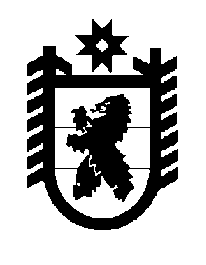 Российская Федерация Республика Карелия    ПРАВИТЕЛЬСТВО РЕСПУБЛИКИ КАРЕЛИЯПОСТАНОВЛЕНИЕот  3 февраля 2016 года № 23-Пг. Петрозаводск Об утверждении Порядка расчета размера субсидии на компенсацию части потерь в доходах, связанных с государственным регулированием тарифов на отпускаемую потребителям тепловую энергиюПравительство Республики Карелия п о с т а н о в л я е т:1. Утвердить прилагаемый Порядок расчета размера субсидии на компенсацию части потерь в доходах, связанных с государственным регулированием тарифов на отпускаемую потребителям тепловую энергию (далее – субсидия).2. Установить, что финансовое обеспечение субсидии, предоставляемой юридическим лицам (за исключением субсидий государственным (муниципальным) учреждениям), индивидуальным предпринимателям, физическим лицам - производителям товаров, работ, услуг, осуществляющим регулируемые виды деятельности в сфере теплоснабжения, в целях компенсации части потерь в доходах, связанных с государственным регулированием тарифов на отпускаемую потребителям тепловую энергию, осуществляется в пределах средств, предусмотренных законом о бюджете Республики Карелия на очередной финансовый год и плановый период.3. Установить, что расчет размера субсидии за второе полугодие 
2016 года осуществляется только по категории (группе) «население».4.  Действие настоящего постановления распространяется на правоотношения, возникшие с 1 января 2016 года.            Глава Республики  Карелия                                              А.П. Худилайнен                    			      	        Утвержденпостановлением Правительства Республики Карелияот 3 февраля 2016 года № 23-ППОРЯДОКрасчета размера субсидии на компенсацию части потерьв доходах, связанных с государственным регулированиемтарифов на отпускаемую потребителям тепловую энергию1.	Расчет размера субсидии на компенсацию части потерь в доходах, связанных с государственным регулированием тарифов на отпускаемую потребителям тепловую энергию, осуществляется исполнительным органом государственной власти Республики Карелия в сфере государственного регулирования тарифов.2.	Расчет размера субсидии на компенсацию части потерь в доходах, связанных с разницей в установленных тарифах на отпускаемую потребителям тепловую энергию (далее – субсидия), осуществляется в следующем порядке:1) общий фактический размер субсидии i-й организации за отчетный квартал рассчитывается по следующей формуле:, где:ОРф кв i - общий фактический размер субсидии i-й организации за отчетный квартал;   ∑    - сумма фактических размеров субсидии i-й организации за отчетный квартал по категориям (группам) потребителей.Фактический размер субсидии i-й организации за отчетный квартал по категориям (группам) потребителей рассчитывается по формуле: , где: - фактический размер субсидии i-й организации за отчетный квартал по соответствующей категории (группе) потребителей; - экономически обоснованный тариф на тепловую энергию, утвержденный исполнительным органом государственной власти Республики Карелия в сфере государственного регулирования тарифов для i-й организации;- тариф на тепловую энергию для соответствующей категории (группы) потребителей, утвержденный исполнительным органом государственной власти Республики Карелия в сфере государственного регулирования тарифов для i-й организации; - фактический объем отпуска тепловой энергии соответствующей категории (группе) потребителей за отчетный квартал i-й организацией;2) фактический размер субсидии i-й организации за четвертый квартал рассчитывается в следующем порядке:а) по истечении ноября рассчитывается общий ожидаемый размер субсидии i-й организации за четвертый квартал по следующей формуле:, где: - общий ожидаемый размер субсидии i-й организации за четвертый квартал;     - сумма ожидаемых размеров субсидии i-й организации за четвертый квартал по категориям (группам) потребителей.Ожидаемый размер субсидии i-й организации за четвертый квартал по категориям (группам) потребителей рассчитывается по формуле:, где:- ожидаемый размер субсидии i-й организации за четвертый квартал по соответствующей категории (группе) потребителей; - фактический объем отпуска тепловой энергии соответствующей категории (группе) потребителей i-й организацией в октябре; - фактический объем отпуска тепловой энергии соответствующейкатегории (группе) потребителей i-й организацией в ноябре;- ожидаемый объем отпуска тепловой энергии соответствующей категории (группе) потребителей i-й организацией в декабре.Ожидаемый объем отпуска тепловой энергии соответствующей категории (группе) потребителей i-й организацией в декабре рассчитывается по формуле:,  где: - плановый годовой объем отпуска тепловой энергии соответствующей категории (группе) потребителей i-й организацией в соответствии с показателями, учтенными исполнительным органом государственной власти Республики Карелия в сфере государственного регулирования тарифов при установлении тарифов для i-й организации;б) по истечении четвертого квартала рассчитывается общий скорректированный размер субсидии i-й организации за четвертый квартал по следующей формуле:, где:- общий скорректированный размер субсидии i-й организации за четвертый квартал; - сумма скорректированных размеров субсидии i-й организации за четвертый квартал по категориям (группам) потребителей.Скорректированный размер субсидии i-й организации за четвертый квартал по категориям (группам) потребителей рассчитывается по формуле:, где: - скорректированный размер субсидии i-й организации за четвертый квартал по соответствующей категории (группе) потребителей;    - фактический объем отпуска тепловой энергии соответствующей категории (группе) потребителей за четвертый квартал i-й организацией.3. В исключительных случаях в целях предупреждения и (или) ликвидации чрезвычайных ситуаций в сфере теплоснабжения на основании решения комиссии Правительства Республики Карелия по предупреждению и ликвидации чрезвычайных ситуаций и обеспечению пожарной безопасности осуществляется авансирование субсидии на срок, указанный в этом решении.